This monthly update is a coordination tool that aims to improve communication between sectors and up to the Humanitarian Partners Forum. It focuses on processes, rather than achievements. The latter are covered through separate monthly sector dashboards, available through the Inter-Agency Portal and at http://data.unhcr.org/jordan/sectors/The 3RP 2017 annual report is finalized and can be found at https://data2.unhcr.org/en/situations/syria.In coordination with OCHA, ISWG, Sector WG and organizations worked on the call for the First Strategic Allocation for 2018 of the Jordan Humanitarian Fund –JHF, which was launched with deadline of 26 of April, 2018. During the Humanitarian Partners Forum (HPF) meeting held on April 30, the ISWG coordinator after reporting to UNHCR Representative, started to elevate to the HPF issues of concerned raised by the organisations during ISWG consultations. Reflexions and discussions are taking place in order to find the best way to improve team work and efforts with the aim to quickly address the challenges linked to project approvals and 3RP consequences of underfunding and better support the different stakeholders.During ISWG April meeting, the Senior Inter-Sector Coordinator presented the way forward for June consultations exercise, benefiting from the experience of sector members, to start thinking how better support the Government and replicate the success of the Refugee component of the 3RP to the Resilience component.The monitoring dashboards for all sectors have been updated with the latest information from the implementing partners – http://scs.raisunhcr.org and also the regular communication with the regional office on the Jordan 3RP indicators has been maintained with the monthly reporting.The Financial Tracking System (FTS) for the submission of the First Quarter 2018 report on funds received during the mentioned period: for refugees are $197m out of $744m (26%) and for resilience $60m out of $298m (20%).BASIC NEEDS  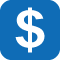 In April, the Basic Needs Working Group provided around 5,496,248 US$ worth of regular cash, winterization assistances and non-food item (NFIs) to vulnerable beneficiaries from the refugee and host Community. Urban:    The number of individuals and households provided with Basic Needs Support in the form of regular cash and non-food item (NFIs) is as follows:The number of individuals and households provided with winterization support in the form of winterization cash and non-food item (NFIs) is as follows:Azraq camp:Around 573 WGBM benefited from the distribution of NFIs in the form of life saving basic needs assistance that consists of replenishment/replacement kits and basic core relief.Zaatari camp: Around 728 WGBM benefited from the distribution of NFIs in the form of life saving basic needs assistance that consists of replenishment/replacement kits and basic core relief.                  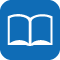 EDUCATIONNo lost Generation ReportThe Education Sector Working Group (ESWG) mobilized all key education stakeholders to finalize Jordan education inputs for No Lost Generation (NLG) report presented and disseminated during donor conference on 24-25 April 2018 in Brussels supporting Syria humanitarian response.The report highlighted key updates and challenges of access, quality and system strengthening as well as the importance of aligning humanitarian response/Jordan Response Plan (JRP) to the development framework of the Education Strategic Plan (ESP) 2018-2022 of the Ministry of Education.Learning Support ServicesIn April, Learning Support Services continued to be offered at Makani centers. The sector reached 59,331 in both camps and host communities through this intervention.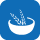 FOOD SECURITYIn April, 491,000 Syrian refugees residing in camps and host communities received monthly cash based transfers. Following an increase of WFP’s assistance, in response increases in tax on food commodities and the removal of a long-standing subsidy on bread, around 109,000 refugees residing in camps and 207,000 extremely vulnerable refugees living in communities received JOD 23 per person per month, while 175,000 refugees categorized as vulnerable received JOD 15 per person per month.Following the successful piloting of the ‘choice’ modality in three governorates offering Syrian refugees the opportunity to use their assistance either as cash or restricted food vouchers or both, the model was expanded to include Amman in April 2018 with the highest number of host community beneficiaries. Monitoring findings indicate that choice is particularly efficient and well-received in this type of urban setting due to high ATM accessibility and the wide range of market options. 188,000 beneficiaries are benefitting from the choice modality, and further expansions are prepared for in consultation with donors.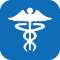 HEALTHJordan Humanitarian Fund JHF/ OCHA Health Sector picked up as one of the priority sector for March call while the sector define its priority under “Projects that support secondary health care for priority cases, such as Basic Emergency Obstetric care and Newborn Care (BEmONC) and Comprehensive Emergency Obstetric and Newborn Care (CEmONC) including supporting priority medical referrals from the borders and camps”. The indicators were: # of deliveries in presence of skilled attendant# of WGBM referred for secondary and tertiary care# of WGBM received cash assistance to access health servicesNutrition Sub Working Group: The nutrition working group has finalized the questionnaire of the planned micronutrient survey, and the data collection phase is going to start in September, after which the report will be finalized towards the end of the year. Reproductive Health Sub Working Group (RHSWG):Reproductive health working group has launched sub sector coordination for Azraq Camp. Monthly meetings are scheduled to start from May in order to improve the level of RH services being provided through different actors in the camps.Azraq Camp:  In order to improve NCD management and to decrease the number of referrals to outside the camp, an NCD physician has been recruited to support Village 3.  The physician will support V3 and V5 clinics until another NCD physician is placed.  Mental Health:Mental Health Action Plan 2018-2021 has been launched in collaboration between WHO and MoH, and the soft copy is available on the UNHCR web portal.Berm Situation: There is a significant increase in the number of patients allowed access to the clinic over the last weeks. The average of patients per day currently is around 230.  Since the opening of the clinic, a total of 30,730 visits to the Rukban clinic for medical consultation, management, and treatment had been made, and 942 cases of admission to Jordan have been recorded. 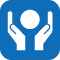 PROTECTIONThe Protection WG started to plan having thematic discussions on different topics of concern and interest to the members. Agenda for the thematic discussion has been finalized in April, and agencies’ lead were assigned for each theme. It is envisioned that those agencies that are interested will meet or coordinate as necessary in advance to prepare agenda items, activities, advocacy as applicable to the subject matter, and take a leading role on the topic during the meeting. Meetings will continue to address ongoing issues and newly-arising concerns, but will include a significant component – roughly one hour, to be discussed with PWG coordinators – on the topic for that month.During the April PWG meeting, UNHCR gave a detailed presentation on the new amnesty policy, which was announced by the GOJ (criteria and updates).  The amnesty will continue until 27 September 2018. After five weeks from the start of the amnesty, around 9,000 families were registered for an appointment to rectify their situation. The data segregated by age and gender will be shared with PWG later on. As of April, 2,753 families corresponding to 9,475 individuals were interviewed by UNHCR and were issued (and provided with the paper copy of) the ASC to reside in urban settings. UNHCR will continue to conduct mobile registration mission to the southern governorates to reach out to Syrian families there. Appreciation was made to all partners who supported with outreach and referrals. Feedback on the cases will be shared with each agency accordingly. Partners are encouraged to direct refugees to approach UNHCR for clarifications and inquiries.Child Protection Sub-Working Group:CP & ESWG Meeting: During April, Child Protection Sub-Working Group and Education Sector Working Group conducted a joint meeting, the purpose of which was to focus on cross cutting issues between the CP and the Education sectors and have an in-depth discussion on the issue of violence against children (VAC). The group developed a list of recommendations as a way forward. Members of the two groups will form a small task force that will be responsible to follow-up on the recommendations in a systematic manner.Sexual and Gender Based Violence (SGBV) Sub-Working Group:SGBV SWG finalized key coordination tools for the first quarter of 2018. This includes the SGBV SWG 2018 workplan, and a guidance on safe referrals for non-GBV specialized agencies. The SGBV SWG, in coordination with groups at sub-national level, has launched a round of updates for referral pathways. Referral pathways for Amman, Balqa, Zarqa and South have been updated.Moreover the SGBV WG continues to work to support capacity building of members. Training needs were mapped as well as prioritized, and a calendar of training was developed. GBV IMS taskforce held a signatory ceremony of the new Information Sharing Protocol, endorsed by seven organizations. The new Information Sharing Protocol is setting out guiding principles and procedures for sharing anonymously aggregated data on reported cases of SGBV with consent of survivors. UNHCR and UNFPA will continue to co-chair the GBV IMS task force, while UNICEF will provide technical and capacity building support.Mental Health & Psycho Social Support Sub-Working Group:WHO and MOH launched the National Mental Health and Substance Use Action Plan (2018-2021), and the launching event took place on 17th April and was under the patronage of HRH Princess Muna Al Hussein.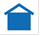 SHELTERAzraq camp: Maintenance operation: Shelters’ repair and maintenance continued through the UNHCR Quick Fix Team in Village VI, III, V and II for both vacant and allocated shelters. 612 shelters were upgraded and repaired in the camp during April.Zaatari camp:17 shelters were upgraded and repaired in the camp during April.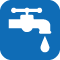  WASHZaatari camp:The water and wastewater camp wide networks are currently at 85.5 per cent completion, where additional 286km of water pipes and 104 km of wastewater pipes were installed during April. Electromechanical works for the water and wastewater pump stations were completed in District 8 while still on-going in the other pump stations. Azraq camp:In Azraq, approximately 53,567 m3 of drinking water were delivered during the reporting period to the camp through the water network, reaching an average of 1,786 m3 / day. Host community interventions:All schools and surrounding communities in Irbid, Jerash, Ajloun, Mafraq, and North Badeya are now connected to the municipal water supply network making access to water available to 1,924 students, 220 teachers, and 3,864 individuals from surrounding communities. Also, 826 WGBM in vulnerable communities reported to have access to safe equitable water for drinking and domestic use. 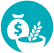    LIVELIHOODSThe work permit/exit system in Azraq is still facing technical challenges due to lack of internet at the exit gate.Delays in JORISS approval of UNHCR and other non-UNHCR funded livelihoods project. New requirements for approval, including signing an MoU with MoL, setting up an advisory board, payment of M&E to MoL, are affecting the sector. Advocacy for streamlined procedures is ongoing.Work permit trends as reported by MoPIC:For more information, please contact:Susana Boudon, Inter-Sector Coordinator: boudon@unhcr.org  +962(0)79 256 11 98Jordan Refugee Response portal page at http://data.unhcr.org/syrianrefugees/country.php?id=107Sector Dash-boards: http://scs.raisunhcr.org/JORDAN INTER-SECTOR WORKING GROUP April 2018 UPDATE	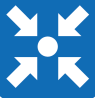 I. General / Inter-Sector Update II. Sector informationTotal permits Jan 2016- April 2018Total permits Jan 2018- April  2018Male96,03816,017Female4,144658Total 100,18216,675III. Contacts and links